NEW Member Application  		Membership RENEWAL  ~  Membership fees are due for payment by the 30th June each year  ~I/We hereby wish to apply for membership/renewal to the Shetland Sheepdog Club of NSW Inc. and absolve the Club of any responsibility in respect of injury, loss or damage sustained by me/us while participating in Club activities. I/We hereby agree to abide by the constitution and regulations of the Shetland Sheepdog Club of NSW Inc.Signature 1:  	  Date:  	Signature 2:  	  Date:  	Please send completed forms and payment receipts/cheques to the Treasurer – Contact details can be found on the website, http://www.sheltieclubnsw.com/committee.asp.BANK DETAILS FOR TRANSFERSAccounts Name:  Shetland Sheepdog Club of NSW Inc
BSB:  032-271
Accounts number:  832171
Reference:  Mship + SURNAME + year – Eg, Mship SMITH 2022-23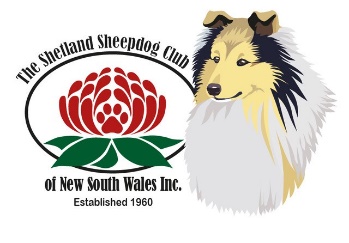 The Shetland Sheepdog Club of NSW IncAffiliated with DogsNSWMembership Application/ Renewal Form
Full name 1Mr/Mrs/Miss/MsFull name 2Mr/Mrs/Miss/MsAddressStateSuburbPostcodeEmailPhone Number/sCanine Council number
(if applicable)Canine Council number
(if applicable)Breeders Prefix 
(if applicable)Breeders Prefix 
(if applicable)Club Membership FeesClub Membership FeesPaymentSingle$12.50Membership fee 1$Dual$15.00Membership fee 2$Junior*$  6.00Sash fund donation$Associate*$  6.00Rescue fund donation$*ineligible to vote at meetings*ineligible to vote at meetingsTOTAL:$